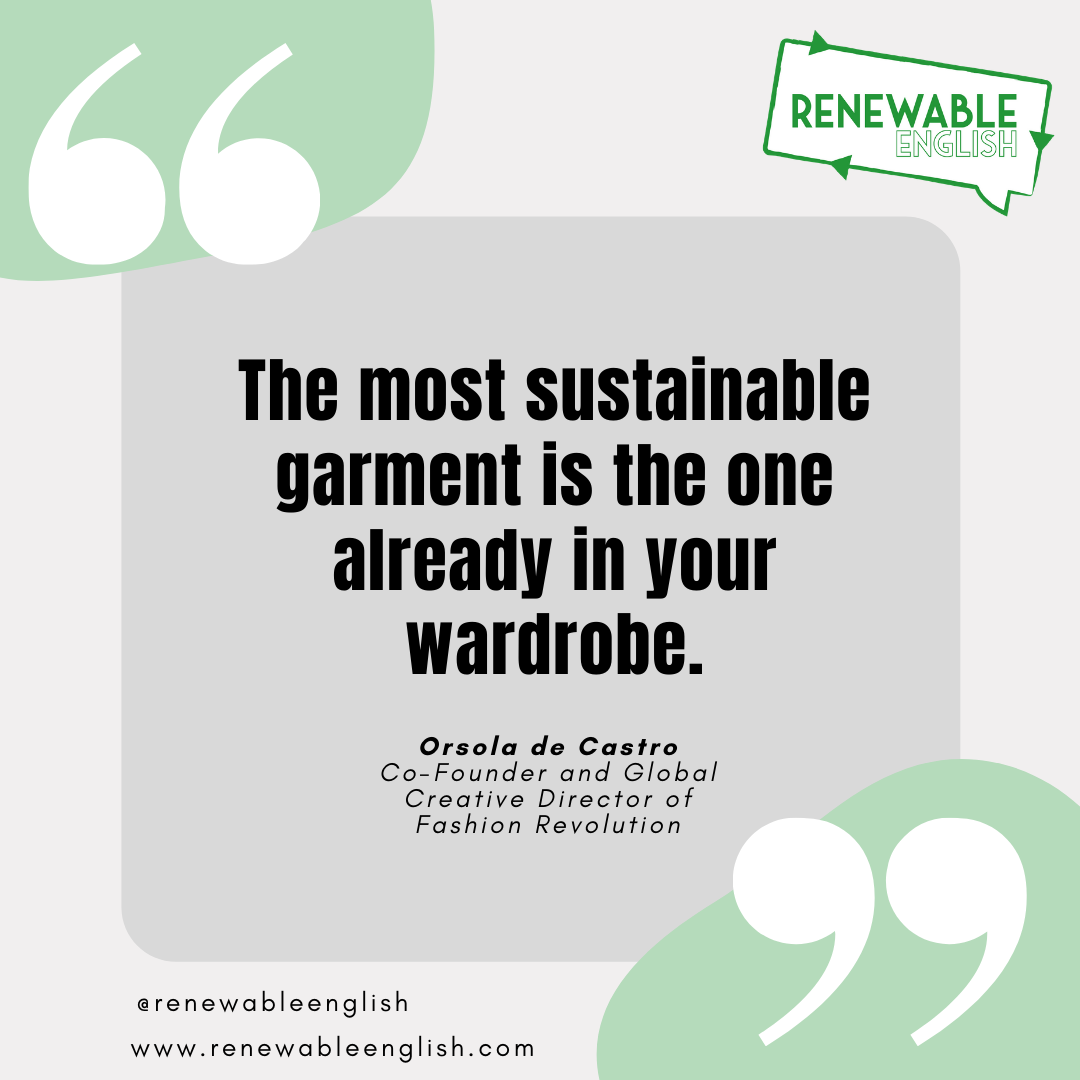 Fashion Vocabulary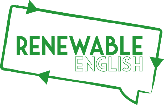 Connect the word to its definition!Fast Fashion                                             A Tiny Piece of plastic    		Second-hand                                          Rubbish on the floorSynthetic Fibres                                      Rubbish in the ocean  Consumer                                               A plastic you use only onceFashion UnFun Facts T/FWatch the video and answer True(T) or False (F)1. The fashion industry is responsible for 5% of carbon emissions.​Source: UN Environment, 2019 ​​2. Fashion is responsible for up to 35% of microplastic that flows into the ocean.​Source: The State of Fashion, McKinsey 2020​3. It takes 7,000 litres of water to make​a pair of jeans and 2,700 to make a T-shirt​Source: Greenpeace​4. 9% of industrial water pollution comes ​from the treating and dyeing textiles.​Source: GreenpeaceInterview QuestionsFor the full interview check our YouTube channel1. What was Cherie’s job in fast fashion?Creative DirectorMarketing executiveBuyer2. What did she feel she was creating?Amazing clothesWasteA better planet3. Why is fast fashion bad for the planet?She says fast fashion is bad for the planet because………4. What are her top tips to help people stay away from fast fashion?My Planet PromiseWrite your planet promise below. Remember to send it in to the socials.I,………….., promise ….………………………………………………………………………www.renewableenglish.com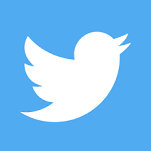 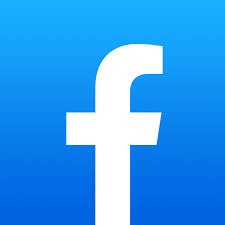 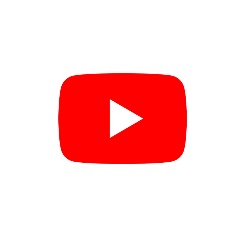 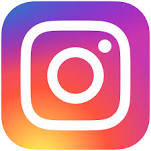 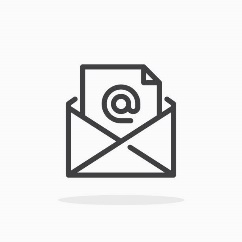 